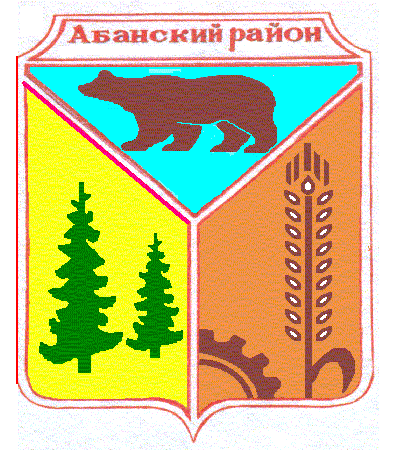 ДОЛГОМОСТОВСКИЙ СЕЛЬСКИЙ СОВЕТ ДЕПУТАТОВ                              АБАНСКОГО РАЙОНА КРАСНОЯРСКОГО КРАЯРЕШЕНИЕ27.05.2020                              с. Долгий Мост                            № 56-128РО проведении открытого конкурса на право заключения концессионного соглашения сроком на 20 лет в отношении объектов водоснабжения  и теплоснабжения, находящихся в собственности муниципального образования  Долгомостовский сельсовет.   	 В соответствии с Федеральным законом от 26.07.2006 № 135-ФЗ «О защите конкуренции», Федеральным законом от 21.07.2005   №115-ФЗ «О концессионных соглашениях», Федеральным законом от 07.05.2013  № 103-ФЗ «О внесении изменений в Федеральный закон «О концессионных соглашениях» и отдельные законодательные акты Российской Федерации», в целях привлечения внебюджетных инвестиций эффективного использования имущества, находящегося в муниципальной собственности муниципального образования Долгомостовский сельсовет, руководствуясь Уставом Долгомостовского сельсовета Абанского района  Красноярского края, Долгомостовский сельский Совет депутатов,  РЕШИЛ:Объявить открытый конкурс по выбору победителя на право заключения концессионного соглашения сроком на 20 (двадцать) лет в отношении объектов водоснабжения и объектов теплоснабжения,  находящегося в муниципальной собственности  муниципального образования Долгомостовский сельсовет.Утвердить конкурсную документацию открытого конкурса на право заключения концессионного соглашения сроком на 20 (двадцать) лет в отношении объектов водоснабжения и объектов теплоснабжения,  находящегося в муниципальной собственности  муниципального образования Долгомостовский сельсовет.Конкурсной документацией установлены: - критерии открытого конкурса на право  заключения концессионного соглашения и параметры критериев открытого конкурса;- описание , в том числе технико-экономические показатели объектов концессионного соглашения;-срок действия концессионного соглашения;- обязательства концессионера  в отношении объектов водоснабжения и объектов теплоснабжения, находящихся в муниципальной собственности муниципального образования Долгомостовский сельсовет по реконструкции и модернизации;- цели и срок использования (эксплуатации) объектов концессионного соглашения;- способ обеспечения исполнения концессионером обязательств по концессионному соглашению, размер предоставляемого обеспечения, срок, на который оно предоставлено;- размер, форма, порядок и сроки внесения концессионной платы.3.  Обеспечить размещение сообщение о проведении  открытого конкурса на право заключения концессионного соглашения сроком на 20 ( двадцать) лет в отношении объектов водоснабжения и объектов теплоснабжения,  находящегося в муниципальной собственности  муниципального образования Долгомостовский сельсовет в сети «Интернет», на официальном сайте муниципального образования «Абанский район» -http://aban-pos.gbu.su/.  а также  на официальном сайте Российской Федерации для размещения информации о проведении торгов – www.torgi.gof.ru   в соответствии со сроками, установленными конкурсной документацией обеспечить организацию и проведение конкурса.4.  Настоящее решение вступает в силу со дня его подписания.5. Контроль за исполнением настоящего решения оставляю за собой.Председатель Долгомостовского                                                                                                         сельского Совета депутатов                                                   Т.А.ИвановаГлава Долгомостовского сельсовета                                Н.И.Шишлянникова